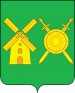 Администрация Володарского муниципального  районаНижегородской областиПОСТАНОВЛЕНИЕОт 29.12.2017  г.                                                                  № 2605Об утверждении Положения об Общественном совете по формированию независимой оценки качества работы муниципальных образовательных организаций Володарского муниципального районаВ соответствии  с Указом Президента Российской Федерации от 7 мая 2012 года № 597 «О мероприятиях по реализации государственной социальной политики» (подпункт «к» пункта 1), Федеральным законом от 29.12.2012 года № 273-ФЗ «Об образовании в Российской Федерации», статья 95; Федеральным законом от 21.07.2014 N 256-ФЗ «О внесении изменений в отдельные законодательные акты Российской Федерации по вопросам проведения независимой оценки качества оказания услуг  организациями в сфере культуры, социального обслуживания, охраны здоровья и образования»Постановлением Правительства РФ от 30 марта 2013 года № 286 «О формировании независимой системы оценки качества работы организаций, оказывающих социальные услуги», постановлением Правительства Российской Федерации от 30.03.2013 года № 286 «О формировании независимой системы оценки качества работы организаций, оказывающих социальные услуги»; распоряжением Правительства Российской Федерации от 30.03.2013 г. № 487 «Об утверждении Плана мероприятий по формированию независимой системы оценки качества работы организаций, оказывающих социальные услуг, на 2013-2015 годы»; по с т а н о в л я е т:1. Утвердить Положение об Общественном совете по формированию независимой оценки качества работы муниципальных образовательных организаций Володарского муниципального района(приложение № 1).2. Постановление администрации Володарского муниципального района от 30.01.2017 года № 255 «Об утверждении положения о Районной образовательной конференции, Положения о публичном отчете «О деятельности Управления образования администрации Володарского муниципального района», Положения об Общественном совете по формированию независимой оценки качества работы муниципальных общеобразовательных организаций Володарского муниципального района» считать утратившим силу. 3. Контроль за исполнением данного постановления возложить на начальника Отдела образования управления образования, культуры, спорта и молодежной политики администрации Володарского муниципального района (Соловьева Н.Г.).Глава администрацииВолодарского муниципального района                                        Г.М. ЩанниковПриложение  № 1 к Постановлению администрации Володарского муниципального района от 29.12.2017  года  № 2605Положениеоб Общественном совете по формированию независимой оценки качества работы муниципальных образовательных организаций Володарского муниципального районаОбщие положения      Настоящее Положение об Общественном совете по формированию независимой оценки качества работы муниципальных образовательных организаций Володарского муниципального района разработано во исполнение Указа Президента Российской Федерации от 7 мая 2012 года № 597 «О мероприятиях по реализации государственной социальной политики» (подпункт «к» пункта 1), Постановления Правительства РФ от 30 марта 2013 года № 286 "О формировании независимой системы оценки качества работы организаций, оказывающих социальные услуги", Федеральном  законе от 29.12.2012 года № 273-ФЗ «Об образовании в Российской Федерации», статья 95; Постановления Правительства Российской Федерации от 30.03.2013 г. № 286 «О формировании независимой системы оценки качества работы организаций, оказывающих социальные услуги»; Распоряжения Правительства Российской Федерации от 30.03.2013 г. № 487 «Об утверждении Плана мероприятий по формированию независимой системы оценки качества работы организаций, оказывающих социальные услуг, на 2013-2015 годы»; Федерального закона от 21.07.2014 N 256-ФЗ «О внесении изменений в отдельные законодательные акты Российской Федерации по вопросам проведения независимой оценки качества оказания услуг организациями в сфере культуры, социального обслуживания, охраны здоровья и образования».Настоящее Положение определяет компетенцию, порядок формирования, деятельности Общественного совета по проведению независимой оценки качества работы муниципальных образовательных организаций Володарского муниципального района.1.2.	Общественный совет по формированию независимой оценки качества
работы муниципальных образовательных организаций Володарского
муниципального района (далее - Общественный совет) в своей деятельности
руководствуется Конституцией Российской Федерации, конституционными законами, федеральными законами и иными нормативными актами Российской Федерации, законами и иными нормативными актами Нижегородской области, Володарского муниципального района, а также настоящим Положением.   1.3.Общественный совет не обладает правами юридического лица и функционирует без государственной регистрации.Общественный совет осуществляет свою деятельность на основе принципов законности, уважения прав и свобод человека, а также коллегиальности, открытости и гласности.1.5.	Члены Общественного совета исполняют свои обязанности на
общественных началах.2. Цели, задачи и принципы функционирования Общественного совета2.1.Общественный совет создается с целью:-формирования независимой системы оценки качества работы муниципальных образовательных организаций Володарского муниципального района;-организации работы по обеспечению открытости и доступности информации о деятельности образовательных организаций.2.2.Основными задачами Общественного совета являются:проведение независимой оценки качества работы муниципальных образовательных организаций;разработка предложений по созданию условий для повышения качества образовательных услуг;привлечение граждан и общественных организаций к реализации государственной политики в области образования по вопросам, отнесенным к компетенции Отдела образования в части обеспечения качественного образования;обеспечение открытости и доступности информации о деятельности образовательных организаций.2.3. Основными принципами функционирования Общественного совета являются:открытость информации о механизмах и процедурах оценки;доступность ее результатов в рамках законодательства Российской Федерации, Нижегородской области;открытость системы и возможность участия в проведении оценки деятельности образовательных организаций;открытость информации о результатах оценки в рамках действующего законодательства Российской Федерации, Нижегородской области;прозрачность процедур и механизмов оценки качества предоставления услуг;исключение дискриминации и принятия пристрастных решений;компетентность системы, обеспечиваемая привлечением квалифицированных экспертов.3. Функции Общественного совета.3.1. Общественный совет:- определяет перечни организаций, осуществляющих образовательную деятельность, в отношении которых проводится независимая оценка, предусмотренная настоящей статьей;- формирует предложения для разработки технического задания для организации, которая осуществляет сбор, обобщение и анализ информации о качестве образовательной деятельности организаций (далее - оператор), принимает участие в рассмотрении проектов документации о закупках работ, услуг, а также проектов муниципального контракта, заключаемых органами местного самоуправления с оператором;- устанавливает при необходимости критерии оценки качества образовательной деятельности организаций (дополнительно к установленным настоящей статьей общим критериям);- проводит независимую оценку качества образовательной деятельности организаций с учетом информации, представленной оператором;- представляет в орган местного самоуправления результаты независимой оценки качества образовательной деятельности организаций, а также предложения об улучшении их деятельности.    Заключение муниципальных контрактов на выполнение работ, оказание услуг по сбору, обобщению и анализу информации о качестве образовательной деятельности организаций осуществляется в соответствии с законодательством Российской Федерации о контрактной системе в сфере закупок товаров, работ, услуг для обеспечения государственных и муниципальных нужд. Орган местного самоуправления по результатам заключения муниципальных контрактов оформляет решение об определении оператора, ответственного за проведение независимой оценки качества образовательной деятельности организаций, а также при необходимости предоставляет оператору общедоступную информацию о деятельности данных организаций, формируемую в соответствии с государственной и ведомственной статистической отчетностью (в случае, если она не размещена на официальном сайте организации).    Информация о результатах независимой оценки качества образовательной деятельности организаций размещается органом местного самоуправления на официальном сайте и официальном сайте для размещения информации о государственных и муниципальных учреждениях в сети "Интернет".     Состав информации о результатах независимой оценки качества образовательной деятельности и порядок ее размещения на официальном сайте для размещения информации о государственных и муниципальных учреждениях в сети "Интернет" определяются уполномоченным Правительством Российской Федерации федеральным органом исполнительной власти.     Орган местного самоуправления обеспечивает на своем официальном сайте в сети "Интернет" техническую возможность выражения мнений гражданами о качестве образовательной деятельности организаций.4. Порядок формирования и деятельности Общественного совета.4.1. Общественный совет действует на постоянной основе, состав Общественного совета формируется на районной образовательной конференции и утверждается приказом Отдела образования.4.2.Общественный совет формируется в соответствии с настоящим Положением в составе 7 человек.4.3.В состав Общественного совета могут входить граждане, представители общественных объединений, некоммерческих организаций, профессиональных сообществ, средств массовой информации, специализированных рейтинговых агентств и иные эксперты.4.4. В состав Общественного совета не могут входить граждане,  не проживающие на территории Володарского муниципального района, не достигшие возраста 18 лет, а также лица, замещающие государственные должности Российской Федерации, замещающие должности федеральной государственной службы, государственные должности субъектов Российской Федерации, должности государственной гражданской службы субъекта Российской Федерации, должности муниципальной службы, а также лица, замещающие выборные должности в органах местного самоуправления, лица, признанные недееспособными или ограниченно дееспособными на основании решения суда, а также лица, имеющие непогашенную или неснятую судимость. 4.5.Основной формой деятельности Общественного совета являются заседания, которые проводятся по мере необходимости, но не реже 2-х раз в год, и считаются правомочными при условии присутствия на заседании не менее половины членов Общественного совета.В заседаниях могут принимать участие должностные лица, представители общественных и иных организаций Володарского муниципального района (без права голоса).Решения по рассмотренным вопросам принимаются Общественным советом открытым голосованием простым большинством голосов из числа присутствующих.Решения Общественного совета отражаются в протоколах заседания Общественного совета.Члены Общественного совета, которые не согласны с решением Общественного совета, могут изложить свое особое мнение, которое вносится в протокол заседания Общественного совета. 4.8.Члены Общественного совета на первом заседании избирают председателя, заместителя председателя и секретаря.4.9.	Председатель Общественного совета, заместитель председателя Общественного совета и секретарь Общественного совета считаются избранными, если за каждого из них проголосовало более половины от установленного числа членов Общественного совета.4.10.Председатель Общественного совета избирается на срок его полномочий в качестве члена Общественного совета.4.11 Вопрос о досрочном освобождении председателя Общественного совета от должности рассматривается Общественным советом либо по его личному заявлению, либо по предложению более одной пятой членов Общественного совета. Решение об освобождении председателя Общественного совета от должности принимается, если за него проголосовало более половины членов Общественного совета, участвовавших в голосовании. 4.12.Член общественного совета может выйти из его состава на основании его письменного заявления.5.Организация работы Общественного совета5.1.Общественный совет осуществляет свою деятельность в соответствии с планом работы, принимаемым на заседании Общественного совета и утверждаемым его председателем.5.2. Повестку дня заседания и порядок их проведения определяет председатель Общественного совета.5.3. Заседание Общественного совета ведет председатель, а в его отсутствие - по поручению заместитель, член Общественного совета.Председатель Совета:-вносит предложения начальнику Отдела образования по вопросам реализации решений Общественного совета;-взаимодействует с руководством Отдела образования по вопросам реализации решений Общественного совета;-осуществляет общее руководство деятельностью Общественного Совета (определяет перечень, сроки и порядок рассмотрения вопросов на заседаниях Общественного совета);-определяет полномочия между членами Общественного совета; -определяет и утверждает повестку дня и дату проведения заседаний в соответствии с планом деятельности Общественного совета;-проводит заседания Общественного совета; -подписывает протоколы.Секретарь Общественного совета:-формирует повестку дня заседания Общественного совета;-организует проведение заседаний Общественного совета;-обеспечивает организацию работы с документами, рассматриваемыми на заседании Общественного совета;5.6.Член Общественного совета:- принимает личное участие в работе Общественного совета;-в случае невозможности участия в заседании Общественного совета информирует об этом председателя или ответственного секретаря Общественного совета не менее чем за сутки до его проведения. Не допускается делегирование своих полномочий лицам, не входящим в состав Общественного совета;-свое мнение по выносимым на обсуждение Общественного совета вопросам, в случае невозможности участия в нем, член Общественного совета может направить председателю Общественного совета в письменной форме. При голосовании его мнение учитывается на общих основаниях;-при исполнении своих полномочий осуществляет свою деятельность безвозмездно, на общественных началах.Члены Общественного совета обладают равными правами. Каждый член Общественного совета обладает одним голосом.5.7. Заседание Общественного совета является правомочным, если на нем
присутствуют более трети его членов.5.8.Решения Общественного совета принимаются простым большинством
голосов присутствующих членов Общественного совета, оформляются
протоколами, которые подписываются председательствующим на заседании и  ответственным секретарем Общественного совета.5.9. Решения Совета носят рекомендательный характер.5.10. Протокол ведется на каждом заседании Общественного совета и включает следующие обязательные положения: -дату и место проведения заседания;- наименование и состав Общественного совета;-повестку заседания Общественного совета, содержание рассматриваемых вопросов, материалов;-решение Общественного совета.5.11. Протокол в трехдневный срок направляется в Отдел  образования. 5.12. Отдел образования обеспечивает при необходимости Общественный совет помещением для проведения заседания, который информирует за 7 дней о дате и времени его проведения.6. Права и обязанности члена Общественного совета6.1.Член Общественного совета имеет право:-принимать участие в заседаниях Общественного совета, в иных мероприятиях, проводимых Общественным советом;-высказывать мнение по любому вопросу деятельности Общественного совета, принимать участие в прениях на заседаниях Общественного совета, вносить предложения, замечания и поправки по существу обсуждаемых вопросов и по повестке дня;знакомиться с протоколами заседаний Общественного совета, иными документами Общественного совета;в случае несогласия с решением Общественного совета излагать в письменном виде особое мнение, которое заносится в протокол заседания и прилагается к решению.6.2.Член Общественного совета обязан:принимать участие в заседаниях Общественного совета, а также в иных мероприятиях, проводимых Общественным советом;-	в случае невозможности по уважительной причине присутствовать на заседании Общественного совета, проинформировать соответственно председателя Общественного совета, ответственного секретаря;- выполнять поручения, принятые на себя на заседании Общественного совета, либо данные председателем Общественного совета;-соблюдать требования дисциплины и этики при работе в Общественном совете.Член Общественного совета не вправе использовать свою деятельность в Общественном совете в интересах политических партий, коммерческих и некоммерческих организаций, а также в личных интересах.7. Порядок участия приглашенных и иных лиц в заседанииОбщественного совета7.1. На заседание Общественного совета могут быть приглашены представители Отдела образования, органов местного самоуправления, общественных объединений, научных учреждений, эксперты и специалисты для представления необходимых сведений и заключений по рассматриваемым Общественным советом вопросам. Представители средств массовой информации могут присутствовать на заседании Общественного совета по приглашению Общественного совета в установленном законодательством Российской Федерации порядке.8. Порядок прекращения и приостановления полномочий членовОбщественного совета8.1.Полномочия члена Общественного совета прекращаются в порядке, предусмотренном настоящим Положением, в случае:подачи заявления о выходе из состава Общественного совета;невозможности по состоянию здоровья или по другим причинам участвовать в работе Общественного совета; вступления в законную силу вынесенного в отношении него обвинительного приговора суда;признания недееспособным или безвестно отсутствующим на основании решения суда, вступившего в законную силу;грубого нарушения этических норм  по решению Общественного совета, принятому большинством голосов на заседании;прекращения гражданства Российской Федерации.